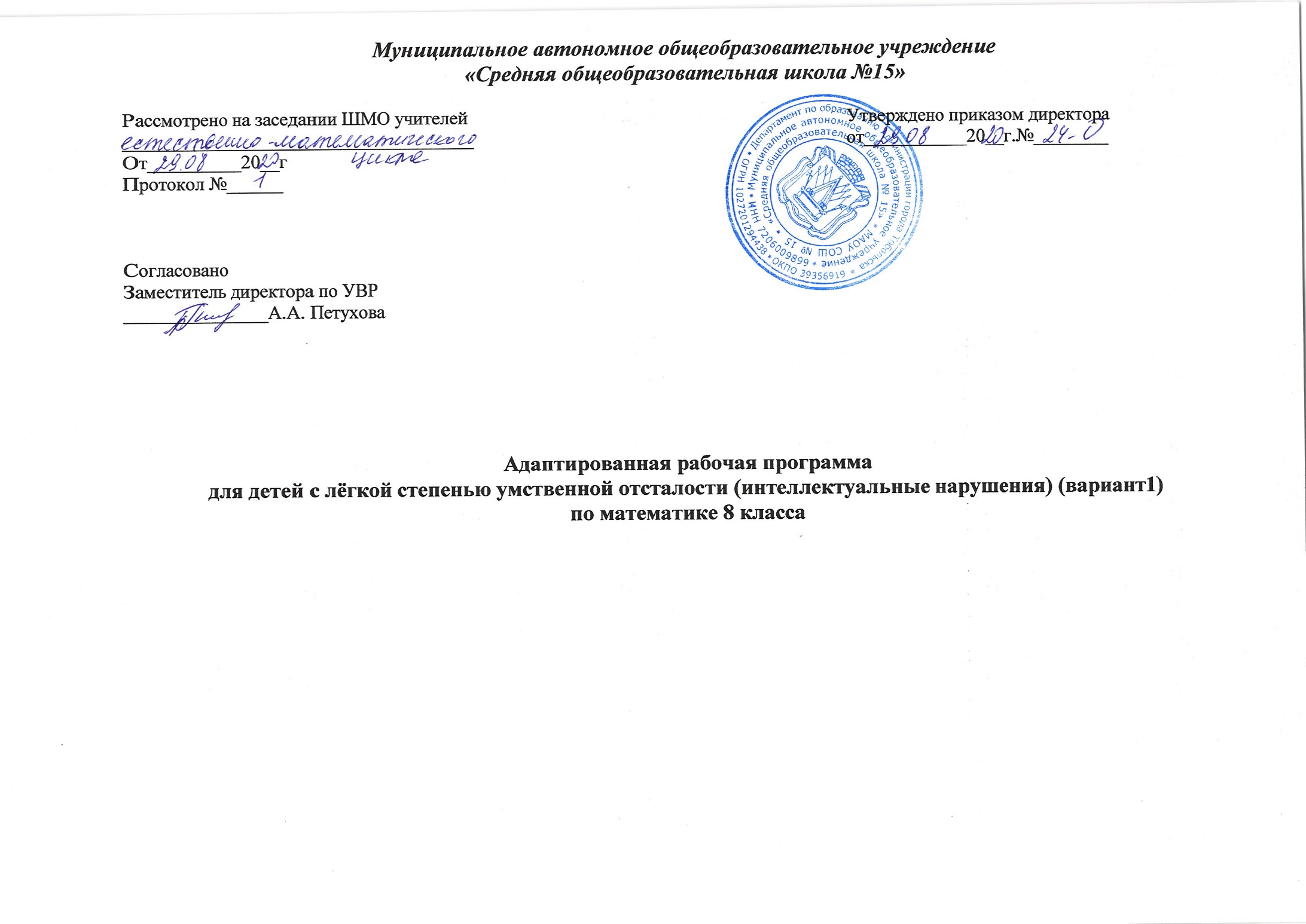                                                     Планируемые результаты изучения учебного предметаЛичностные: умение записывать ход решения по образцу;умение правильно формулировать мысли;умение приводить примеры математических фактов;умение решать простейшие творческие задания;умение выполнять пошаговый контроль;способность сопереживать радость, удовольствие от верно решенной задачи;Метапредметные:1)  первоначальные представления о необходимости применения математических моделей при решении задач;2) умение подбирать примеры из жизни в соответствии с математической задачей; 3) умение находить в указанных источниках информацию, необходимую для решения математических проблем, и представлять ее в понятной форме; 4)  умение понимать и использовать математические средства наглядности (графики, диаграммы, таблицы, схемы и др.) для иллюстрации математических фактов, понятий;5) умение принимать выдвинутую гипотезу, соглашаться или не соглашаться с ней;6) умение действовать по готовому алгоритмуПредметные: 1)  представление об основных изучаемых понятиях: число (натуральное и дробное),  геометрическая фигура (плоская и объемная), уравнение;2)  умение работать с математическим текстом (анализировать и осмысливать текст),  точно и грамотно выражать свои мысли в устной речи с применением математической терминологии и символики, различать основную и дополнительную информацию, выделять видовые отличия группе предметов (понятий);3) развитие представлений о числе и числовой десятичной системе, овладение навыками  устных и письменных вычислений;
4) первоначальное овладение символьным языком математики; 5) умение работать с простейшими формулами;6) умение использовать название и смысл геометрических фигур для описания предметов окружающего мира; развитие пространственных представлений и изобразительных умений (изображение плоских и простейших пространственных фигур от руки, с помощью линейки и циркуля), развитие глазомера;7) применение простейших свойств плоских фигур при распознавании, для решения геометрических задач;8)   умение измерять длины отрезков, величины углов, находить периметр любой плоской фигуры, площадь квадрата и прямоугольника, объем куба и прямоугольного параллелепипеда;9) умение применять математические знания при простейших практических работах.1.Нумерация(11 ч.)                                                                                                                                                                                                                                                                Чтение и запись чисел в пределах 1000000.  Сравнение целых чисел в пределах 1000000. Составление и разложение чисел на разрядные слагаемые. Округление многозначных чисел до заданного разряда.2. Умножение и деление целых чисел и десятичных дробей (10 ч.)                                                                                                   Умножение  и деление целых чисел и десятичных дробей  на однозначное число. Умножение и деление целых чисел и десятичных дробей на 10, 100, 1000. Умножение и деление целых чисел и десятичных дробей на двузначное число. 3. Обыкновеннные дроби (10 ч.)                                                                                                                                                                                                                          Сокращение дробей. Сложение и вычитание дробей с одинаковыми знаменателями. Сложение и вычитание смешанных чисел. Приведение дробей к общему знаменателю. Сложение и вычитание  дробей с разными знаменателями. 4. Сложение и вычитание целых и дробных чисел, в том числе полученных при измерении величин (10 ч.) Площадь. Единицы площади. Вычисление площади прямоугольника, квадрата. Сложение и вычитание чисел, полученных при измерении площади. Сравнение чисел, выраженных единицами времени. Сложение и вычитание чисел, полученных при измерении массы5. Обыкновенные и десятичные дроби (9 ч.)                                                                                                                            Преобразование обыкновенных дробей. Умножение и деление  обыкновенных дробей на целое число. Умножение и деление   смешанных чисел на целое число. Преобразование целых  чисел, полученных при измерении величин, в десятичную дробь. Скорость, время, путь. 6.  Арифметические действия с целыми числами, полученными при измерении величин, и десятичными дробями (7ч.)                                                                                                                                                                                                                                                                                             Сложение  и вычитание чисел, полученных при измерении величин, выраженных в виде десятичных дробей. Составление и решение задач по таблицам на нахождение расстояния, массы, времени.  Сложение и вычитание чисел, полученных при измерении. Стоимость, цена, оптовая и розничная цена. 7.  Числа, полученные при измерении площади, и десятичные дроби (7 ч.)                                                                                        Меры измерения площадей. Преобразование мер земельных площадей.  Замена крупных мер площади  мелкими и наоборот. Замена целых чисел, полученных при измерении площади, десятичными дробями. Умножение и деление чисел, полученных при измерении площади, на однозначное (двузначное) число. Сложение и вычитание чисел, полученных при измерении площади. Все действия с числами, полученными при измерении площадей.  Столбчатые, круговые, линейные диаграммы.  8.  Арифметические действия, с целыми и дробными числами (4 ч.)                                                                                      Сложение и вычитание целых и дробных чисел. Умножение и деление десятичных дробей. Все действия с целыми и дробными числами. СодержаниеКол-во часовКол-во контрольных работСодержаниеКол-во часовКол-во контрольных работНумерация11Умножение и деление целых чисел и десятичных дробей101Обыкновенные дроби101Сложение и вычитание целых и дробных чисел, в том числе полученных при измерении величин101Обыкновенные и десятичные дроби91Арифметические действия с целыми числами, полученными при измерении величин, и десятичными дробями71Числа, полученные при измерении площади, и десятичные дроби71 Арифметические действия, с целыми и дробными числами41ИТОГО687